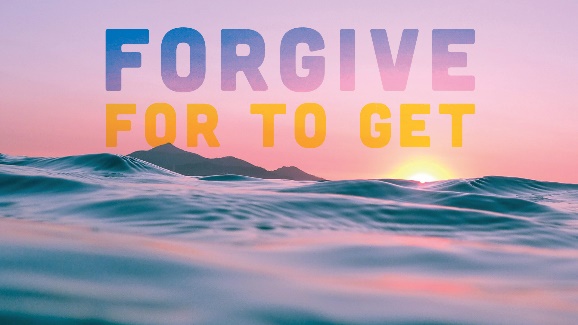 Top Priority Study GuideRead Psalm 103:8-10. What do these verses tell us about inviting God into our sin and our pain?Read Psalm 103:11-16. How do these understandings of God touch you? What do they say about our reluctance to acknowledge and confess our sin?Mark 2:1-5. Besides making a point about his authority to forgive sins, what do you think moved Jesus to declare this particular man’s sins forgiven? 